Управление по Курортному району Главного управления МЧС России по г.Санкт-Петербургу информирует: приготовление шашлыков вне специально отведенных мест является нарушением установленных Правительством Санкт-Петербурга правил охраны и использования территорий зеленых насаждений, и является административным правонарушением! Сотрудники управления на регулярной основе осуществляют профилактические рейды.
На территории Курортного лесопарка есть 43 специально оборудованных места отдыха, где можно использовать мангалы. Их координаты можно найти здесь: https://www.lesopark-spb.ru/idea/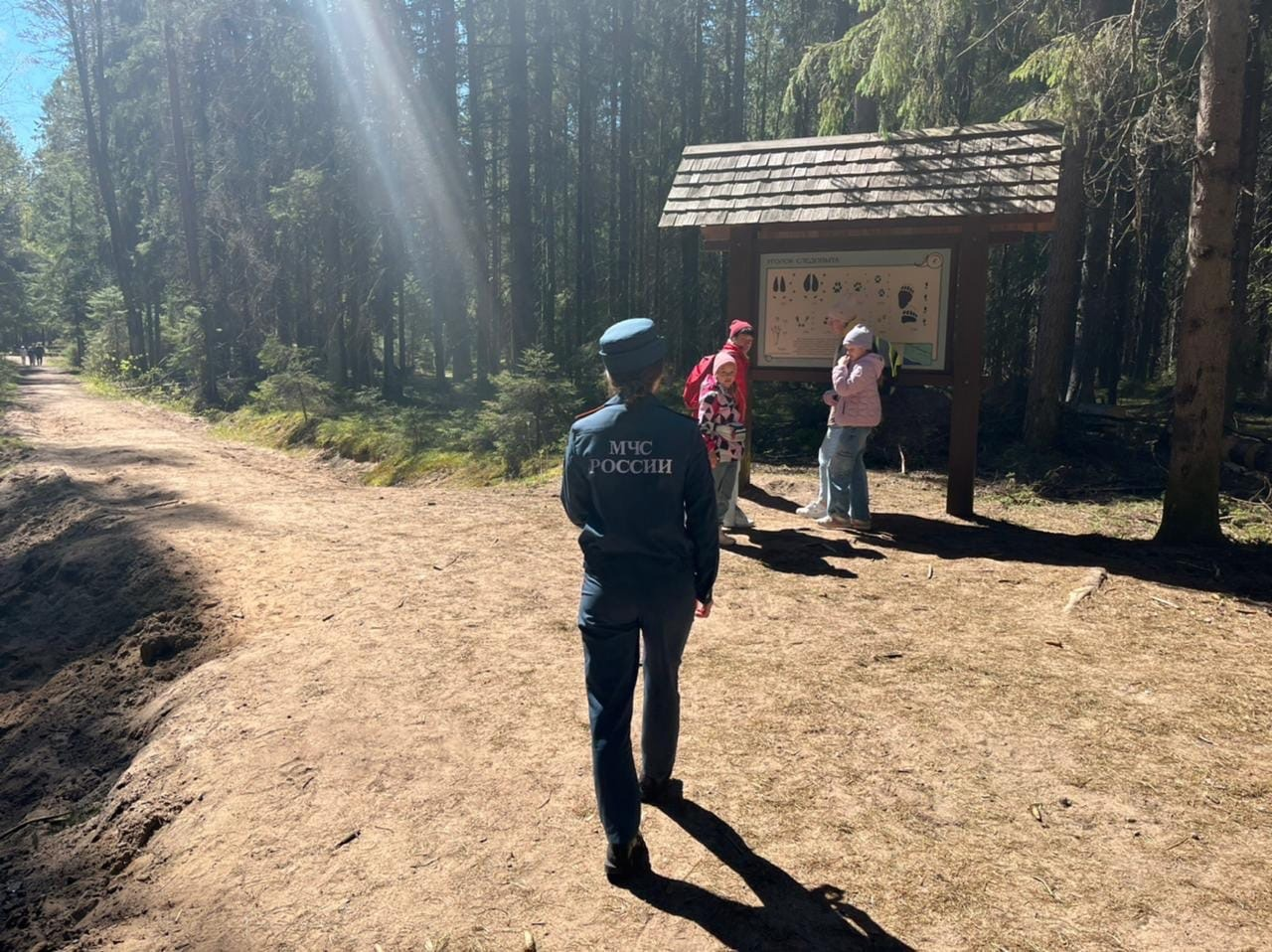 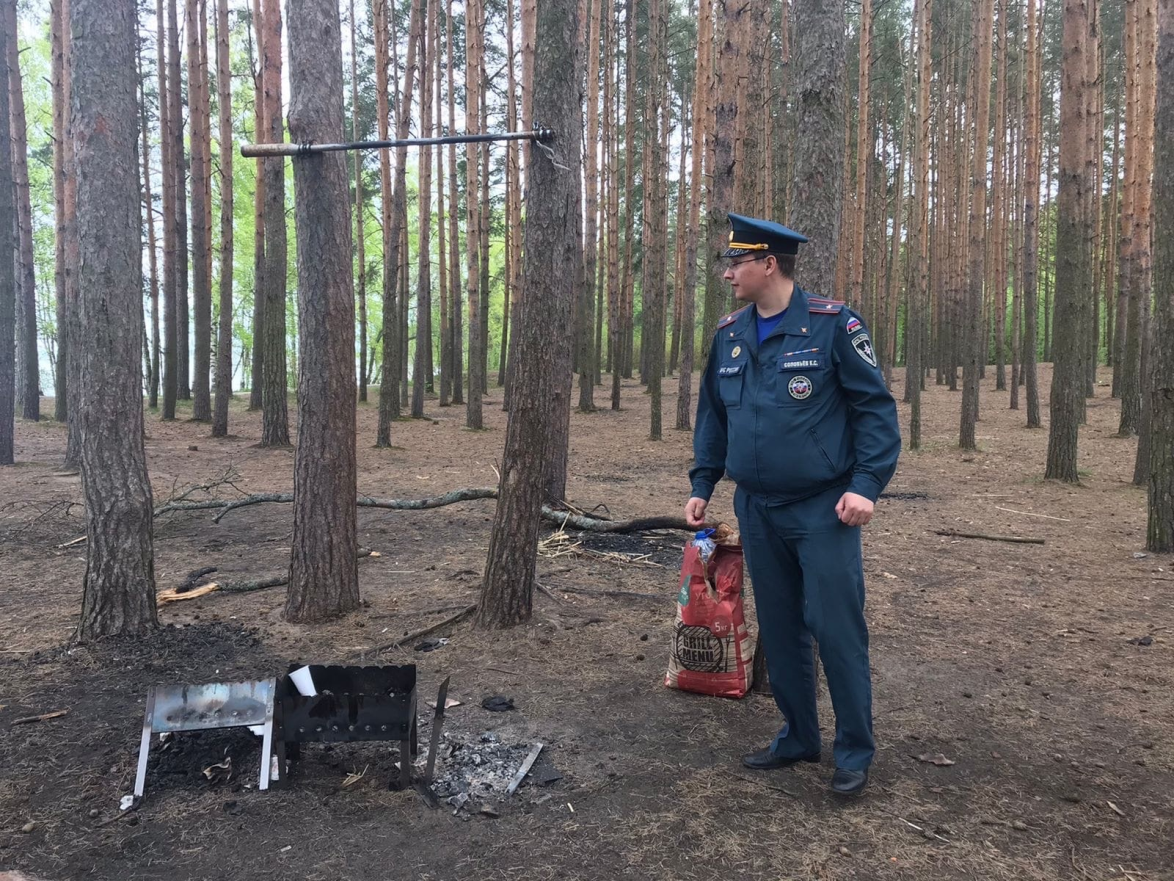 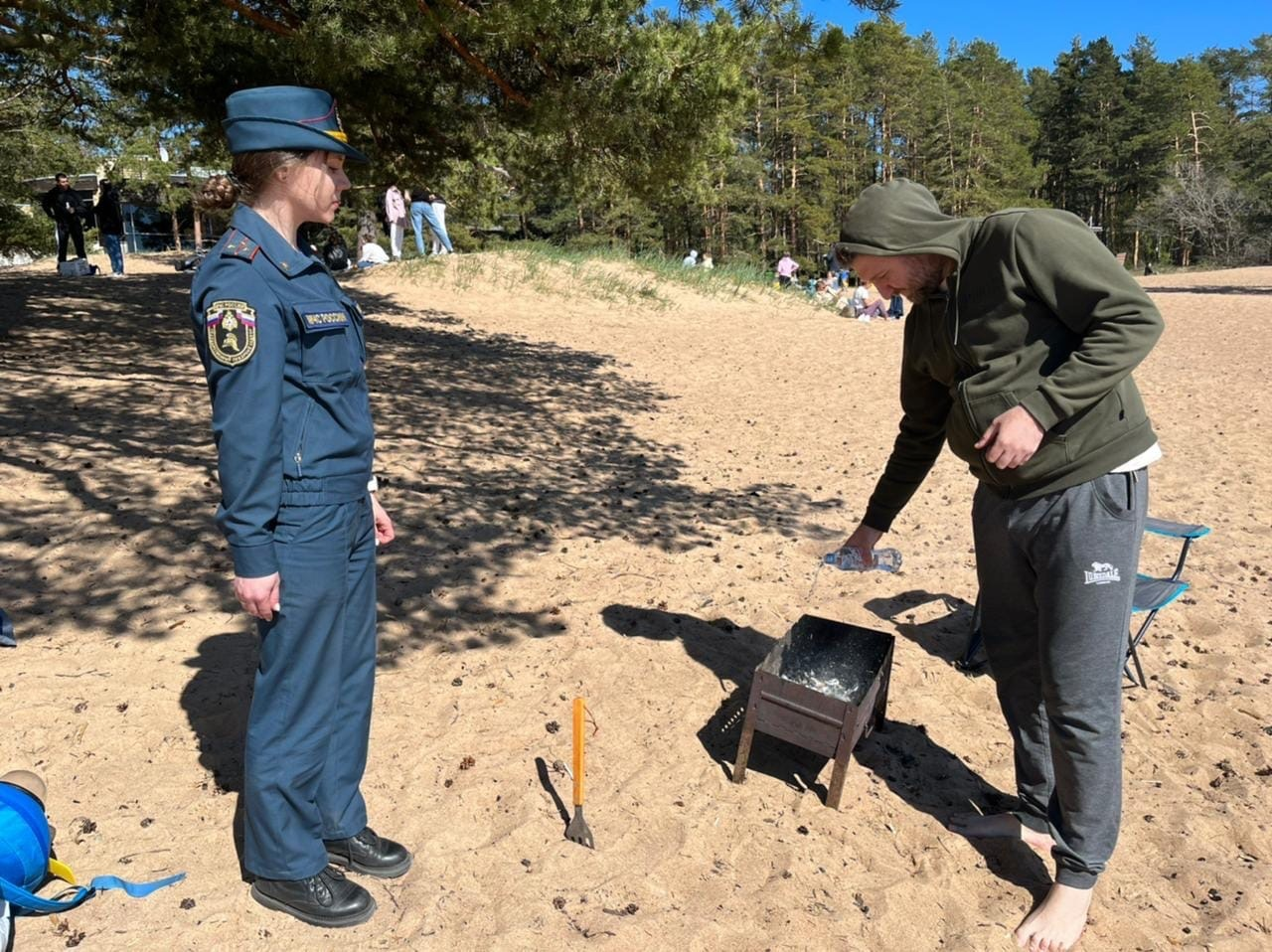 